Príloha č. 1 – Opis predmetu zákazkyPredmetom výzvy č. 8 v rámci zriadeného DNS „Ochranné, zdravotnícke pomôcky a hygienické potreby“ je kúpa a dodanie ochranných oblekov (kombinéz) s kapucňou na jednorazové použitie v celkovom množstve 3 000 ks. Tento odev poskytuje ochranu CE kategórie III., typ 5/6, ochranu voči biologickým rizikám. Zvýšená ochrana proti veľmi jemným časticiam a postriekaním nebezpečnými kvapalnými chemikáliami. Odev nezaťažujúci tepelne organizmus, ale zabezpečujúci dýchanie pokožky a prenos vlhkosti smerom do vonkajšieho prostredia. Odev má uzatváranie na zips s prilepiteľnou záklopkou pre zvýšenú ochranu. Kapucňa ukončená okolo tváre s elastickým lemom alebo všitou  gumičku. Ukončenie rukávov a dolnej časti nohavíc elastickým lemom alebo všitou gumičkou.Označenie na odeve: piktogramové, spĺňajúce požiadavky kvality, certifikácie a ošetrovaniaMateriál: netkaná antistatická tkanina				Minimálna životnosť výrobku: 36 mesiacov							Výrobok v zhode s:  EN 14126:2003 alebo ekvivalentnou normou	Požiadavky na predloženie:Technický (produktový) list výrobku EÚ vyhlásenie o zhode Návod na používanie a údržbu v slovenskom jazyku			. Požadované veľkosti: 1800 ks veľkosť L a 1200 ks veľkosť XL zodpovedajúcim veľkostným mieram L a XL z veľkostnej tabuľky: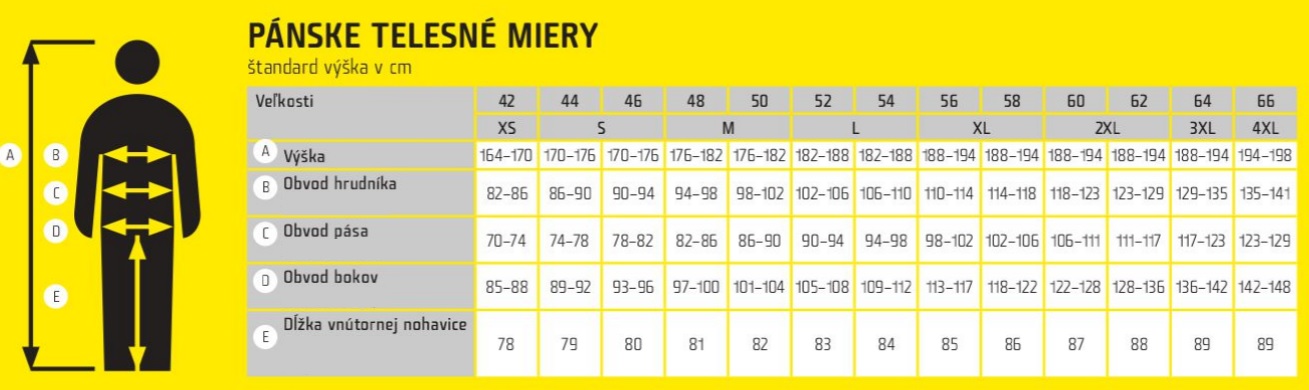 Lehota dodania: najneskôr do 5 pracovných dní od účinnosti kúpnej zmluvyOsobitné požiadavky na plnenie:•	Dodanie v mieste sídla verejného obstarávateľa v pracovných dňoch v čase od 8:00 hod. do 15:00 hod., pričom dodanie je potrebné avizovať minimálne dva pracovné dni vopred. •	Verejný obstarávateľ požaduje dodanie nových, nepoužívaných ochranných oblekov s kapucňou v originálnom neporušenom balení.•	Úspešný uchádzač  je povinný dodať celý predmet zákazky naraz.•	Verejný obstarávateľ má právo odmietnuť prevzatie tovaru pre preukázateľné vady dodaného tovaru (napr. nedostatočná kvalita, nedodržanie špecifikácie a požiadaviek na tovar, poškodený obal tovaru a pod.).•	Verejný obstarávateľ má právo do 14 dní od prevzatia tovaru vrátiť nepoškodený tovar v pôvodných obaloch, ak zistí, že tovar nespĺňa ktorúkoľvek z požadovaných technických špecifikácií vyžadovaných na predmet zákazky alebo nespĺňa osobitné požiadavky na plnenie.